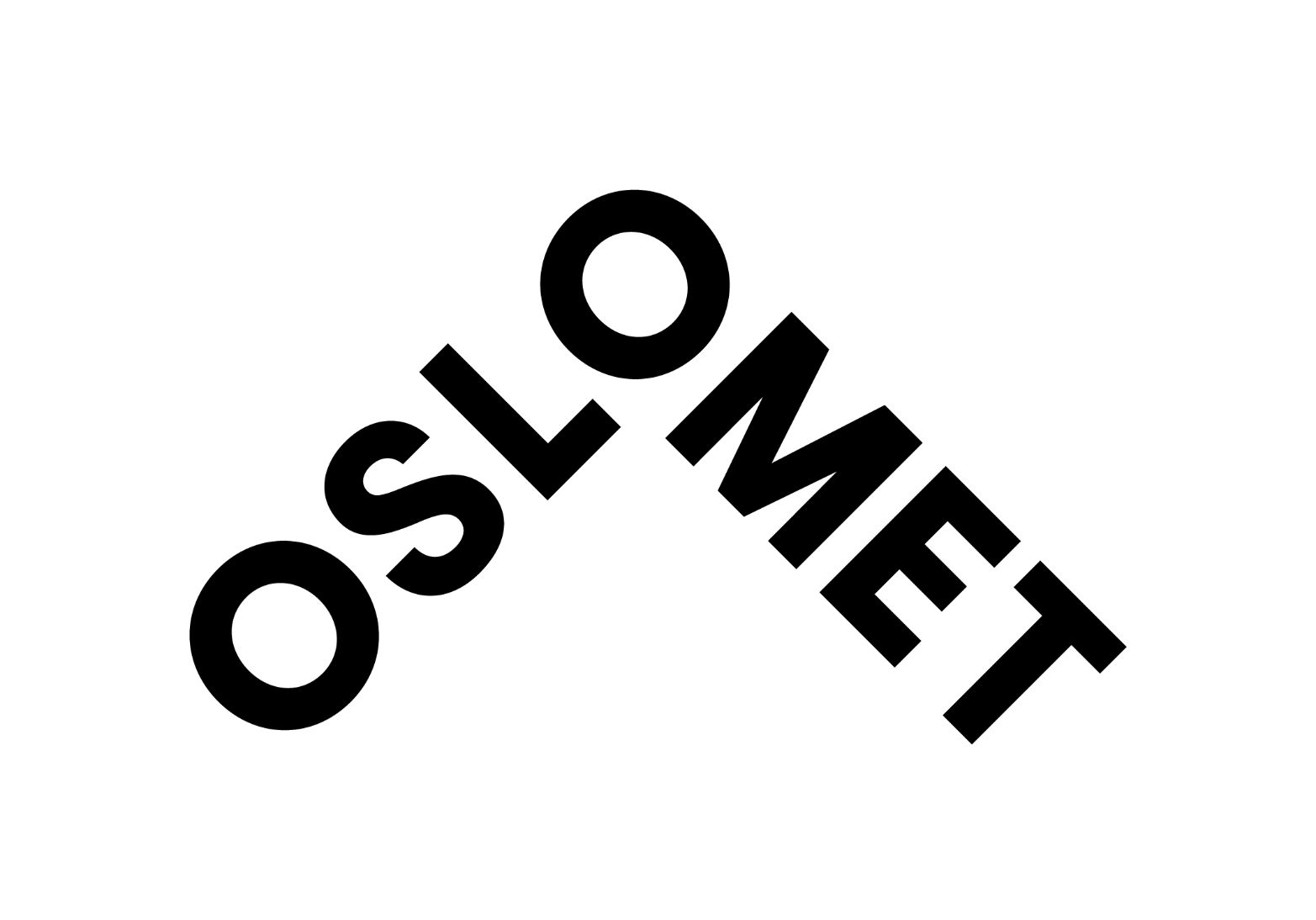 Help texts are written in greyBlock letters in square brackets mean that you must make a mandatory choice.PhD Fellowship position + area of research (required)This is the ONLY thing that should be shown here. You can choose a sub-heading that can trigger interest. This heading will show on oslomet.no, NAV and Finn.no when entered as the title in the recruitment system.Subheading  This should attract the applicant’s attention and prompt him/her to read the rest of the advertisement. The heading can be formulated as a question but should not be too long. Consider what might capture the target group’s attention. If the position advertised is temporary or fixed-term and the number of positions should not be included in the heading. Preferably with a link to the unit’s website. If there is more than one vacant position, this should be stated here. NOTE! Remember to focus on the position; do not include too much general text about OsloMet. Maintain a dialogue with the applicant. Adapt the language to the target group. Read more about the faculty and the department (NAME OF FACULTY/DEPARTMENT WITH LINK) Read more about our research groups NAME OF RESEARCH GROUP WITH LINK Area of researchDescribe the area of research of which the PhD Fellow is expected to focus and the research environment, fellowship research area, aims and collaboration partners. State expected length of fellowship period and compulsory teaching load. If needed one can enclose a link to a detailed description of what is expected of a project plan.Main duties of the positionDescribe the most important duties in bullet points. Use an active and engaging language and text, which targets the desired applicants. Remember to use lowercase first letters and not to use full stops (except when the points contain whole sentences). Qualification requirementsThis heading may also be used to give a clearer overview of 'must' requirements and 'should' requirements:Master’s degree – describe which subject areas that can be acceptedList the requirements for education, field of research and experience for the specific position. Clearly distinguish between education and experience requirements and what is advantageous. This forms the basis for assessing individual candidates in relation to the competence requirements and ranking the candidates in the recommendation. The text should also be a useful tool in the expert assessment of the candidates.Admission to a relevant doctoral programme is a prerequisite (Only relevant if the fellowship is not connected to one of OsloMet’s doctoral programmes)Final project plan for the fellowship period is required completed and acknowledged within 3 months after accessionProficiency in both written and spoken English We are looking for applicants who Personal suitability will be emphasisedDescribe the desirable personal qualities necessary for the position here. Carefully consider which qualities are necessary for the specific position and in the environment in question. Limit the number of personal qualities to three or four and consider how these can be investigated thoroughly in interviews and interviews with referees. This point may also be written as prose text. Remember to explain why the specified qualities are important. For example: In this job, you will work in cooperation with others, and it is therefore important that you are good at listening and seek good solutions. You must also have good communication skills, both orally and in writing. It is also important that you have the ability to ... It is important to OsloMet to reflect the population of our region, and all qualified candidates are welcome to apply. We make active endeavours to further develop OsloMet as an inclusive workplace and to make adaptations to the workplace where required. You are also welcome to apply for a position with us if you have had periods where you have not been in employment, education or training.We can offer youSome of the points apply to OsloMet as a whole. It is nonetheless important to carefully consider what is relevant to the position and what can actually be offered. Describe the environment and base the points on this. Remember that we are selling this specific position. Some suggestions for points could be:An exciting job opportunity at Norway’s third largest and most urban universityOpportunities for professional development (E.g. participating in interesting research groups)descriptive words about the working environment in the specific unitBeneficial pension arrangements with the Norwegian Public Service Pension Fund (spk.no/en/)beneficial welfare schemes and a wide range of sports and cultural offersfree Norwegian language classes to employees and their partners/spousesworkplace in downtown Oslo with multiple cultural offers (delete if workplace is Kjeller)Practical information about relocation to Oslo and living in Norway (oslomet.no/en/work)Expert evaluationAn expert committee will assess applicants. You must upload the following documents together with your application by the final date for applications: CV, reference letters and all pages of certificates/diplomas. The certificates/diplomas must include ECTS grades (A–F). Foreign diplomas must be translated into English by the degree-conferring institution. Education taken abroad should preferably be recognised in advance by NOKUT (www.nokut.no/en/), and a confirmed copy of the letter of recognition should be enclosed.Your master's degree/second degree thesis (and any other scholarly work that you wish the expert committee to take into consideration) and a list of your publications, if relevant Approvals from ethical committees or other necessary permits/approvalsIf relevant, project description: maximum 10 pages. The project description must be written in English or a Scandinavian language.Remember to adapt these requirements to suit the position categoryYou must upload all of these documents. Original documents and valid passport must be presented if you are invited for an interview. OsloMet performs document inspections in order to give you as a candidate a proper evaluation and ensure fair competition.If you have documents that cannot be uploaded electronically, please contact Email xxxxPlease note that incomplete applications will not be considered. The application must state your reasons for applying to the project and what makes you particularly qualified to carry out this PhD work.Note that for English announcement one has to plan the entire recruiting process accordingly. Make sure all candidates are informed if you require applications written in English, and/or if the personal interview will be conducted in English. The recruiting manager and all the interview panel needs to be qualified to assess in English. Other informationContact persons must be available during the advertising period and be capable of answering questions about the position. This is important for the candidate’s impression of us as a future employer. It may therefore be a good idea to include a mobile phone number. If you would like more information about the position, feel free to contact:      Position, name, +47 phone number, xx@oslomet.no      Position, name, +47 phone number, xx@oslomet.noThe salary for the position is in accordance with the pay scale for Norwegian state employees, job title and position code. State salary wage scale 54, xxxx-yyyy NOK per year (double check the salary in the salary plan booklet and the pay range set out in OsloMet’s pay policy). A higher salary may be considered for particularly well qualified applicants.  The engagement is to be made in accordance with the regulations in force concerning State Employees and Civil Servants, and the acts relating to Control of the Export of Strategic Goods, Services and Technology. Candidates who by assessment of the application and attachment are seen to conflict with the criteria in the latter law will be prohibited from recruitment to OsloMet. OsloMet has adhered to the principles in the DORA declaration (sfdora.org/read/) and obliged the institution to follow the recommendations in this declaration.If you would like to apply for the position, you must do so electronically through our recruitment system.Deadline for applications: (minimum three weeks after publication)Ref.: 				(case no. in Public 360)VEDLEGG TIL SØKNADEN I VARBI – BRUK KVALIFIKASJONSSPØRSMÅLHAVE YOU COMPLETED ANY OF THE FOLLOWING LANGUAGE PROFICIENCY TESTS?Valg muligheter som søker må krysse en eller flere av disseTOEFLIELTSCAMBRIDGE